Judaic Studies Homework: Due Friday, September 7, 2018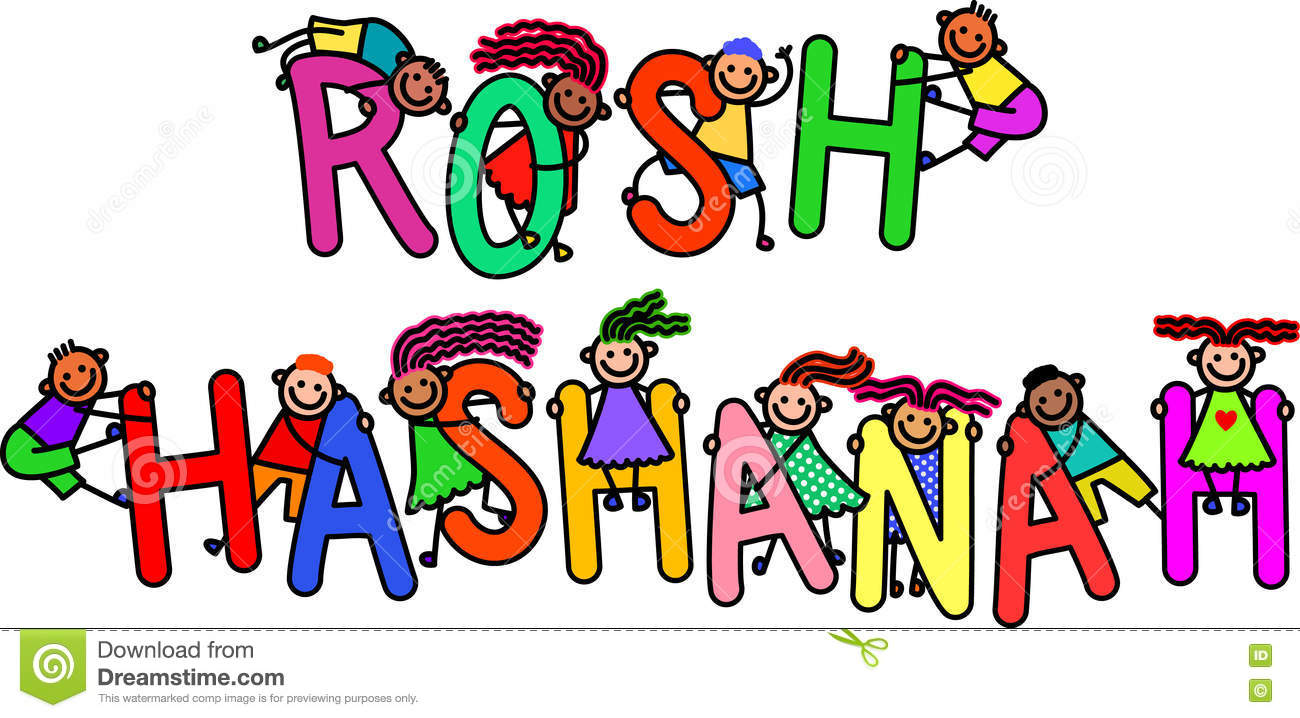 Use the table to brainstorm all of the things you know about Rosh Hashanah. Apples and honeyYou eat these to symbolize a sweet new year.